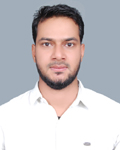 ABDUL HAKEEMNationality: IndiaLocation: 304- P103/3 Jamia Nagar, Okhla New DelhiMobile: +917985850660Email: Hakeem.abdul5@gmail.comCAREER OBJECTIVE:To make a positive impact in my field with valuable activities based convictions and professional criteria by putting my all efforts in the work assigned to me in an organization where I can grow along with the organization. EDUCATION :Passed High School from Haryana BoardPassed Intermediate from U.P BoardPassed B.A  from Lucknow UniversityUrdu & Arabic Language Diploma from Nadwa College LucknowCOMPUTER  PROFICIENCY:Operating System   : Windows XP, Windows7Diploma 	        : Diploma in Computer ApplicationsApplications      : Tally ERP 9, MS Office, InPage Urdu / Arabic,  Internet ActivityPROFESSIONAL EXPERIENCE :3 Year Arabic Translation in Arabic Institute 3 year work experience in NTA Delhi & National Council of Educational Research and Training (NCERT) as Arabic Translation and Typing writer on Computer Department Nowadays am working on Arabic and Urdu languages projects as freelance writer. LANGUAGES:ENGLISH, ARABIC, URDU, HINDIExtracurricular Activities:ENGLISH & HINDI TYPINGURDU & ARABIC TYPINGSPECIALIZED SKILLS:Excellent interpersonal and communication skills Multi-tasking abilities with proficiency in organizing and managing different tasksExpert knowledge of handling administration and paperworkSkilled in book keeping and preparing statistical and financial recordsThorough insights in overseeing stock levels and ordering suppliesProficient in assigning duties and scheduling shifts  Work independently or as a part of team time management Able to cope under pressureOTHER INTERESTS : Study, Internet Surfing, Reading Newspaper, Playing Game, Bike RidingsDECLARATION:I hereby declare that the above written particulars are true to the best of my knowledge and belief.Place:DATE:							  ABDUL HAKEEM																												